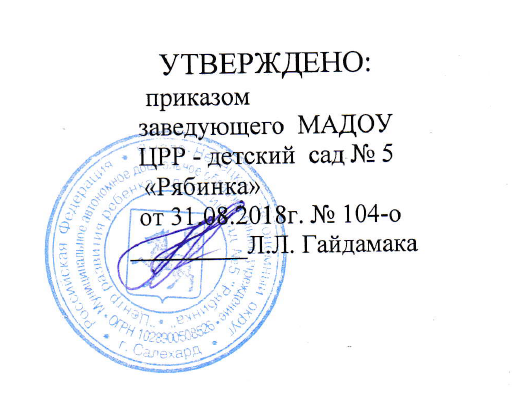 ПоложениеО порядке доступа педагогов к информационно-телекоммуникационным сетям и базам данных, учебным и методическим материалам, материально-техническим                                                                                       средствам                   в муниципальном автономном дошкольном  образовательном   учреждении«Центр развития ребенка - детский сад № 5 «Рябинка»1. ОБЩИЕ ПОЛОЖЕНИЯ1.1 Настоящее  Положение    разработано на основании Федерального закона Российской Федерации от 29 декабря 2012 г. N 273-ФЗ  «Об Образовании в Российской Федерации»,  в соответствии с пунктом 7 части 3  статьи 47  с целью регламентации порядка доступа педагогов к информационно-телекоммуникационным сетям и базам данных, учебным и методическим материалам,  музейным фондам,  материально-техническим средствам. 1.2. Доступ педагогических работников к вышеперечисленным ресурсам обеспечивается в целях качественного осуществления образовательной и иной деятельности, предусмотренной Уставом МАДОУ ЦРР Детский сад № 5 «Рябинка».1.3. Настоящий Порядок доводится заведующим МАДОУ или лицом  его заменяющим  до сведения педагогических работников при приеме их на работу.2. ПОРЯДОК ДОСТУПА К ИНФОРМАЦИОННО-ТЕЛЕКОММУНИКАЦИОННЫМ СЕТЯМ2.1. Доступ педагогов к информационно-телекоммуникационной сети Интернет в МАДОУ осуществляется с персональных компьютеров (ноутбуков), подключенных к сети Интернет, без ограничения времени и потребленного трафика с разрешения заведующего МАДОУ. 2.2. Доступ педагогических работников к локальной сети МАДОУ осуществляется с персональных компьютеров (ноутбуков, планшетных компьютеров и т.п.), подключенных к локальной сети ДОУ, без ограничения времени и потребленного трафика. 3. ПОРЯДОК ДОСТУПА К БАЗАМ ДАННЫХ3.1. Педагогическим работникам обеспечивается доступ к следующим электронным базам данных: - информационные справочные системы; - поисковые системы. 3.2. Доступ к электронным базам данных осуществляется на условиях, указанных в договорах, заключенных МАДОУ с правообладателем электронных ресурсов (внешние базы данных). 4. ПОРЯДОК ДОСТУПА К УЧЕБНЫМ И МЕТОДИЧЕСКИМ МАТЕРИАЛАМ4.1 Учебные и методические материалы, размещаемые на официальном сайте ДОУ, находятся в открытом доступе. 4.2 Педагогическим работникам по их запросам могут выдаваться во временное пользование учебные и методические материалы, входящие в оснащение учебных кабинетов, групп.  4.3 Выдача педагогическим работникам во временное пользование учебных и методических материалов, входящих в оснащение учебных кабинетов, осуществляется работником, на которого возложено заведование учебным кабинетом, группой. 4.4. Срок, на который выдаются учебные и методические материалы, определяется работником, на которого возложено заведование учебным кабинетом, группой, с учетом графика использования запрашиваемых материалов в данном кабинете, группе. 4.5 Выдача педагогическому работнику и сдача им учебных и методических материалов фиксируются в журнале выдачи. 4.6. При получении учебных и методических материалов на электронных носителях, подлежащих возврату, педагогическим работникам не разрешается стирать или менять на них информацию. 5. ПОРЯДОК ДОСТУПА К МАТЕРИАЛЬНО-ТЕХНИЧЕСКИМ СРЕДСТВАМ ОБЕСПЕЧЕНИЯ ОБРАЗОВАТЕЛЬНОЙ ДЕЯТЕЛЬНОСТИ5.1. Доступ педагогических работников к материально-техническим средствам обеспечения образовательной деятельности осуществляется: без ограничения к  кабинетам и иным помещениям и местам проведения занятий во время, определенное  расписанием; к  кабинетам, группам и иным помещениям и местам проведения занятий вне времени, определенного расписанием занятий, по согласованию с работником, ответственным за данное помещение. 5.2. Использование движимых (переносных) материально-технических средств обеспечения образовательной деятельности (проекторы и т.п.) осуществляется по  необходимости  и   фиксируется  в журнале.5.3. Для копирования или тиражирования учебных и методических материалов (табелей посещаемости воспитанников и иного) педагогические работники имеют право пользоваться копировальной техникой.5.4. Для распечатывания учебных и методических материалов педагогические работники имеют право пользоваться принтером.5.5. Накопители информации (CD-диски, флэш-накопители, карты памяти), используемые педагогическими работниками при работе с компьютерной информацией, предварительно должны быть проверены на отсутствие вредоносных компьютерных программ. 6. ЗАКЛЮЧИТЕЛЬНЫЕ ПОЛОЖЕНИЯ6.1. Срок действия положения не ограничен. 6.2. При изменении законодательства в акт вносятся изменения в установленном законом порядке. 